ZŠ A MŠ SPOŘICE, NÁMĚSTÍ GENERÁLA SVOBODY 78, SPOŘICE, 43101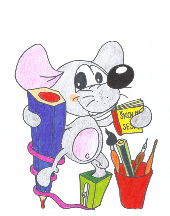 VÝSLEDKY ZÁPISU DO 1. ROČNÍKU PRO ŠKOLNÍ ROK 2021/2022Ve Spořicích 19.4.2021													                 Mgr. Koláčková Jana								               ředitelka ZŠ a MŠ SpořiceREGISTRAČNÍ ČÍSLOROZHODNUTÍ1/21Přijat do 1. ročníku.2/21Přijat do 1. ročníku.3/21Přijat do 1. ročníku.4/21Přijat do 1. ročníku.5/21Přijat do 1. ročníku.6/21Přijat do 1. ročníku.7/21Přijat do 1. ročníku.8/21Přijat do 1. ročníku.9/21Přijat do 1. ročníku.10/21Přijat do 1. ročníku.11/21Přijat do 1. ročníku.12/21Přijat do 1. ročníku.13/21Přijat do 1. ročníku.14/21Přijat do 1. ročníku.15/21Přijat do 1. ročníku.16/21Přijat do 1. ročníku.17/21Přijat do 1. ročníku.18/21Udělen odklad povinné školní docházky na 1 rok.19/21Udělen odklad povinné školní docházky na 1 rok.20/21Přijat do 1. ročníku.21/21Udělen odklad povinné školní docházky na 1 rok.22/22Přijat do 1. ročníku.23/21Přijat do 1. ročníku.24/21Přijat do 1. ročníku.25/21Udělen odklad povinné školní docházky na 1 rok.26/21Přijat do 1. ročníku.